		Warszawa, 16 stycznia 2023 r.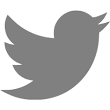 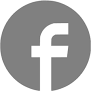 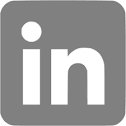 #Budimex #inwestycje #BydgoszczBudimex rozbuduje Operę Nova w BydgoszczyBudimex zrealizuje rozbudowę Opery Nova w Bydgoszczy wraz z infrastrukturą parkingową.Wartość kontraktu wynosi ok. 117 mln zł.Termin realizacji inwestycji wynosi  28 miesięcy (budynek Opery) oraz 18 miesięcy (parking).12 stycznia 2023 r. Budimex podpisał umowę na rozbudowę Opery Nova w Bydgoszczy o kolejny etap (tzw. IV krąg) wraz z infrastrukturą parkingową (parkingiem podziemnym). Termin realizacji inwestycji obejmuje  28 miesiące (budynek Opery) oraz 18 miesięcy (parking) na blisko 300 samochodów. IV krąg Opery ma zostać funkcjonalnie i użytkowo połączony z obiektem głównym. Zawiera on w sobie m.in. salę prób scenicznych z wielofunkcyjnym rozwiązaniem widowni, sceny, orkiestronu, zapadni i innych, a także salę kinową o bardzo wysokich parametrach dźwięku i obrazu. Natomiast dwupoziomowy parking obejmować ma garaż podziemny wraz z placem miejskim w jego górnej części. Parametry budynku opery:- kubatura obiektu: 37 294,5 m3- powierzchnia całkowita: 8 206,5 m2- wysokość budynku: 20,10 m- szerokość budynku: 36,22 m- długość budynku: 39,62 m- liczba kondygnacji podziemnych: 2- liczba kondygnacji nadziemnych: 5Parametry garażu:- kubatura obiektu: 25 335,04 m3- powierzchnia całkowita: 7 493, 10 m2- wysokość budynku: 0 m- szerokość budynku: 61,72 m- długość budynku: 78,77 m- liczba kondygnacji podziemnych: 2- liczba kondygnacji nadziemnych: 0Termin realizacji inwestycji przez generalnego wykonawcę obejmuje 28 miesiące (budynek Opery) oraz 18 miesięcy (parking).Budimex z sukcesem zrealizował już wiele innych inwestycji teatralnych, obejmujących wykonanie „pod klucz”. Obecnie generalny wykonawca odpowiada również za rozbudowę Teatru Polskiego w Szczecinie oraz modernizację Teatru Dramatycznego im. Aleksandra Węgierki w Białymstoku.Natomiast wśród lokalnych inwestycji na terenie Bydgoszczy, Budimex aktualnie realizuje budowę Budynku Archiwum Państwowego na zlecenie Archiwum Państwowego, a także Akademickie Centrum Sportu dla Politechniki Bydgoskiej. BUDIMEX SA jest spółką z ponad pięćdziesięcioletnią tradycją, która ma znaczący udział w rozwoju gospodarczym Polski. Naszą pracą podnosimy jakość życia milionów Polaków. W okresie 50 lat istnienia firmy zrealizowaliśmy tysiące nowoczesnych inwestycji infrastrukturalnych, kubaturowych i przemysłowych. Kultura innowacyjności, doskonalenie i kierowanie się zasadami zrównoważonego rozwoju pozwoliły nam zdobyć pozycję lidera polskiego rynku budowlanego. Jesteśmy obecni nie tylko na rynku polskim, ale też zagranicznym. Stopniowo zwiększamy swoje zaangażowanie w sektorze facility management (obsługa nieruchomości i obiektów infrastruktury) oraz gospodarki odpadami. Od 1995 roku nasza spółka notowana jest na warszawskiej GPW, a od roku 2011 wchodzi w skład indeksu najbardziej odpowiedzialnych spółek giełdowych. Jej inwestorem strategicznym jest hiszpańska firma o globalnym zasięgu – Ferrovial. W skład grupy wchodzą: Mostostal Kraków oraz FBSerwis.Jesteśmy jednym z sygnatariuszy Porozumienia dla Bezpieczeństwa w Budownictwie – inicjatywy utworzonej w 2010 r., zrzeszającej największych generalnych wykonawców w Polsce w celu podniesienia poziomu bezpieczeństwa pracy w branży budowlanej.Więcej informacji jest dostępnych na www.budimex.plKontakt: Michał Wrzosek Rzecznik Prasowytel. (22) 62 36 164, 512 478 522, michal.wrzosek@budimex.plwww.media.budimex.pl